2022教招每日一练（2月18日）1.下列教育学家中，( )认为学习是一个有始有终的过程，这个过程可分成若干阶段，每个阶段需要进行不同的信息加工。   [单选题]正确率：67.62%2.下列关于科尔伯格道德发展阶段理论的论述，正确的是( )。   [单选题]正确率：40%3.一般来说( )学生表现出具有更成熟的解决问题策略，更多地提出不同假设，更易自发地或在外界要求下对自己的解答作出解释。   [单选题]正确率：35.24%4.体育课上，小刚总是和其他同学打打闹闹，不能认真地和其他同学一起战队列。 体育老师让他到队伍外边站着，过一会过来和小刚说:“如果你能表现好一点，我就不让你罚站了。”小刚听后很认真地上课，不再打闹。体育老师运用了( )原理。   [单选题]正确率：69.52%5.问题的解决可以使用不同的策略和方法，其中( )是指经过评价当前的问题状态后，限于条件，不是去缩小，而是去增加这一状态与目标状态的差异，经过迁回前进，最终达到解决问题的总目标。   [单选题]正确率：33.33%选项小计比例A.加涅 (答案)7167.62%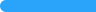 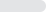 B.布鲁纳1211.43%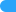 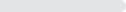 C.斯金纳109.52%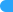 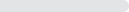 D.巴甫洛夫1211.43%选项小计比例A.后习俗水平，第六阶段表现为个体认识到法律的建立有其合理的基础，认识到个人的意见是相对的而不是绝对的，根据一系列抽象的、普遍的道德原则来定义行为的对错2624.76%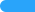 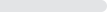 B.前习俗水平，第一阶段表现为儿童为了获得奖赏而不得不遵守规则1312.38%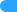 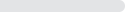 C.习俗水平，第三阶段表现为儿童从他人的评价开始考虑其行为动机，个人行为好坏决定于它是否使别人感到高兴 (答案)4240%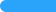 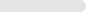 D.习俗水平，第三阶段表现为儿童从尽义务、出于维护社会秩序需要的行为，被认为是“对的”去规范自己的行为2422.86%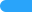 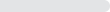 选项小计比例A.场依存型87.62%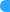 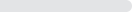 B.沉思型 (答案)3735.24%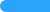 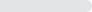 C.冲动型10.95%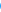 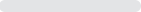 D.场独立型5956.19%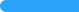 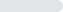 选项小计比例A.消退43.81%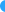 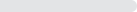 B.负强化 (答案)7369.52%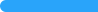 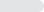 C.惩罚1514.29%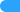 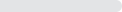 D.正强化1312.38%选项小计比例A.逆向工作法3331.43%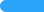 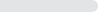 B.手段-目的分析法3432.38%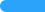 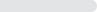 C.爬山法 (答案)3533.33%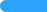 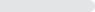 D.算法式32.86%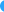 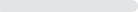 